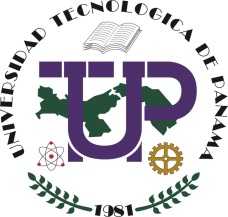 UNIVERSIDAD TECNOLÓGICA DE PANAMÁ DIRECCIÓN DE RELACIONES INTERNACIONALESFC-DRI-04. FORMULARIO PARA LA GESTIÓN DE CONVENIOS INTERNACIONALESFecha de solicitud:Fecha de solicitud:Fecha de solicitud:Fecha de solicitud:Fecha de solicitud:Fecha de solicitud:DATOS DE LA UTPDATOS DE LA UTPDATOS DE LA UTPDATOS DE LA UTPDATOS DE LA UTPDATOS DE LA UTPUnidad enlace:Unidad enlace:Nombre del enlace:Nombre del enlace:Cargo:Cargo:Dirección Skype:Dirección Skype:Correo electrónico: Correo electrónico: DATOS DE LA INSTITUCIÓN CONTRAPARTEDATOS DE LA INSTITUCIÓN CONTRAPARTEDATOS DE LA INSTITUCIÓN CONTRAPARTEDATOS DE LA INSTITUCIÓN CONTRAPARTEDATOS DE LA INSTITUCIÓN CONTRAPARTEDATOS DE LA INSTITUCIÓN CONTRAPARTENombre de la Institución:Nombre de la Institución:País de origen:País de origen:Domicilio:Domicilio:Nombre del contacto:Nombre del contacto:Nombre del encargado de la gestión de convenios:Nombre del encargado de la gestión de convenios:Dirección Skype:Dirección Skype:Correo electrónico: Correo electrónico: DATOS PARA EL DESARROLLO DE ASOCIACIÓN INTERNACIONAL 
COMO APOYO A NUESTRA ESTRATEGIA DE INTERNACIONALIZACIÓN DATOS PARA EL DESARROLLO DE ASOCIACIÓN INTERNACIONAL 
COMO APOYO A NUESTRA ESTRATEGIA DE INTERNACIONALIZACIÓN DATOS PARA EL DESARROLLO DE ASOCIACIÓN INTERNACIONAL 
COMO APOYO A NUESTRA ESTRATEGIA DE INTERNACIONALIZACIÓN DATOS PARA EL DESARROLLO DE ASOCIACIÓN INTERNACIONAL 
COMO APOYO A NUESTRA ESTRATEGIA DE INTERNACIONALIZACIÓN DATOS PARA EL DESARROLLO DE ASOCIACIÓN INTERNACIONAL 
COMO APOYO A NUESTRA ESTRATEGIA DE INTERNACIONALIZACIÓN DATOS PARA EL DESARROLLO DE ASOCIACIÓN INTERNACIONAL 
COMO APOYO A NUESTRA ESTRATEGIA DE INTERNACIONALIZACIÓN ¿CUÁLES SON LAS FORTALEZAS DE SU INSTITUCIÓN?  RESALTE  LOS PROGRAMAS, FACULTADES, INVESTIGACIONES, EXTENSIÓN, ETC. ¿CUÁLES SON LAS FORTALEZAS DE SU INSTITUCIÓN?  RESALTE  LOS PROGRAMAS, FACULTADES, INVESTIGACIONES, EXTENSIÓN, ETC. ¿CUÁLES SON LAS FORTALEZAS DE SU INSTITUCIÓN?  RESALTE  LOS PROGRAMAS, FACULTADES, INVESTIGACIONES, EXTENSIÓN, ETC. ¿CUÁLES SON LAS FORTALEZAS DE SU INSTITUCIÓN?  RESALTE  LOS PROGRAMAS, FACULTADES, INVESTIGACIONES, EXTENSIÓN, ETC. ¿CUÁLES SON LAS FORTALEZAS DE SU INSTITUCIÓN?  RESALTE  LOS PROGRAMAS, FACULTADES, INVESTIGACIONES, EXTENSIÓN, ETC. ¿CUÁLES SON LAS FORTALEZAS DE SU INSTITUCIÓN?  RESALTE  LOS PROGRAMAS, FACULTADES, INVESTIGACIONES, EXTENSIÓN, ETC. MENCIONE LOS OBJETIVOS PRIORITARIOS, BENEFICIOS Y RESULTADOS ESPERADOS DE ESTA ASOCIACIÓN (DEFINA SI ES UN PROYECTO DE INVESTIGACIÓN, PROGRAMA DE MOVILIDAD, ENTRE OTROS). MENCIONE LOS OBJETIVOS PRIORITARIOS, BENEFICIOS Y RESULTADOS ESPERADOS DE ESTA ASOCIACIÓN (DEFINA SI ES UN PROYECTO DE INVESTIGACIÓN, PROGRAMA DE MOVILIDAD, ENTRE OTROS). MENCIONE LOS OBJETIVOS PRIORITARIOS, BENEFICIOS Y RESULTADOS ESPERADOS DE ESTA ASOCIACIÓN (DEFINA SI ES UN PROYECTO DE INVESTIGACIÓN, PROGRAMA DE MOVILIDAD, ENTRE OTROS). MENCIONE LOS OBJETIVOS PRIORITARIOS, BENEFICIOS Y RESULTADOS ESPERADOS DE ESTA ASOCIACIÓN (DEFINA SI ES UN PROYECTO DE INVESTIGACIÓN, PROGRAMA DE MOVILIDAD, ENTRE OTROS). MENCIONE LOS OBJETIVOS PRIORITARIOS, BENEFICIOS Y RESULTADOS ESPERADOS DE ESTA ASOCIACIÓN (DEFINA SI ES UN PROYECTO DE INVESTIGACIÓN, PROGRAMA DE MOVILIDAD, ENTRE OTROS). MENCIONE LOS OBJETIVOS PRIORITARIOS, BENEFICIOS Y RESULTADOS ESPERADOS DE ESTA ASOCIACIÓN (DEFINA SI ES UN PROYECTO DE INVESTIGACIÓN, PROGRAMA DE MOVILIDAD, ENTRE OTROS). DESCRIBA LAS ACTIVIDADES O PROYECTOS QUE SE ENCUENTRAN ACTUALMENTE PROGRAMADAS 
(EN BASE A REUNIONES REALIZADAS). DESCRIBA LAS ACTIVIDADES O PROYECTOS QUE SE ENCUENTRAN ACTUALMENTE PROGRAMADAS 
(EN BASE A REUNIONES REALIZADAS). DESCRIBA LAS ACTIVIDADES O PROYECTOS QUE SE ENCUENTRAN ACTUALMENTE PROGRAMADAS 
(EN BASE A REUNIONES REALIZADAS). DESCRIBA LAS ACTIVIDADES O PROYECTOS QUE SE ENCUENTRAN ACTUALMENTE PROGRAMADAS 
(EN BASE A REUNIONES REALIZADAS). DESCRIBA LAS ACTIVIDADES O PROYECTOS QUE SE ENCUENTRAN ACTUALMENTE PROGRAMADAS 
(EN BASE A REUNIONES REALIZADAS). DESCRIBA LAS ACTIVIDADES O PROYECTOS QUE SE ENCUENTRAN ACTUALMENTE PROGRAMADAS 
(EN BASE A REUNIONES REALIZADAS). ESTABLEZCA LAS INICIATIVAS EN LAS QUE SE CONCRETEN LAS ACCIONES EN UN PERÍODO DE CORTO A LARGO PLAZO.ESTABLEZCA LAS INICIATIVAS EN LAS QUE SE CONCRETEN LAS ACCIONES EN UN PERÍODO DE CORTO A LARGO PLAZO.ESTABLEZCA LAS INICIATIVAS EN LAS QUE SE CONCRETEN LAS ACCIONES EN UN PERÍODO DE CORTO A LARGO PLAZO.ESTABLEZCA LAS INICIATIVAS EN LAS QUE SE CONCRETEN LAS ACCIONES EN UN PERÍODO DE CORTO A LARGO PLAZO.ESTABLEZCA LAS INICIATIVAS EN LAS QUE SE CONCRETEN LAS ACCIONES EN UN PERÍODO DE CORTO A LARGO PLAZO.ESTABLEZCA LAS INICIATIVAS EN LAS QUE SE CONCRETEN LAS ACCIONES EN UN PERÍODO DE CORTO A LARGO PLAZO.PROGRAMACIÓN DE ACTIVIDADESPROGRAMACIÓN DE ACTIVIDADESPROGRAMACIÓN DE ACTIVIDADESPROGRAMACIÓN DE ACTIVIDADESPROGRAMACIÓN DE ACTIVIDADESPROGRAMACIÓN DE ACTIVIDADESFechas tentativasFechas tentativasFechas tentativasDescripción de actividadesDescripción de actividadesResultados esperadosESTABLEZCA BREVEMENTE CUÁLES SERÍAN LOS COMPROMISOS ADQUIRIDOS PARA LA REALIZACIÓN DE ESTOS PROYECTOS.ESTABLEZCA BREVEMENTE CUÁLES SERÍAN LOS COMPROMISOS ADQUIRIDOS PARA LA REALIZACIÓN DE ESTOS PROYECTOS.ESTABLEZCA BREVEMENTE CUÁLES SERÍAN LOS COMPROMISOS ADQUIRIDOS PARA LA REALIZACIÓN DE ESTOS PROYECTOS.ESTABLEZCA BREVEMENTE CUÁLES SERÍAN LOS COMPROMISOS ADQUIRIDOS PARA LA REALIZACIÓN DE ESTOS PROYECTOS.ESTABLEZCA BREVEMENTE CUÁLES SERÍAN LOS COMPROMISOS ADQUIRIDOS PARA LA REALIZACIÓN DE ESTOS PROYECTOS.ESTABLEZCA BREVEMENTE CUÁLES SERÍAN LOS COMPROMISOS ADQUIRIDOS PARA LA REALIZACIÓN DE ESTOS PROYECTOS.CONSIDERE LOS RECURSOS QUE NECESITA PARA LA REALIZACIÓN DE LAS ACTIVIDADES. 
ANOTE LOS COMENTARIOS SOBRE LAS ACTIVIDADES DE FINANCIACIÓN Y GESTIÓN IDENTIFICANDO LOS RECURSOS QUE SERÁN UTILIZADOS. CONSIDERE LOS RECURSOS QUE NECESITA PARA LA REALIZACIÓN DE LAS ACTIVIDADES. 
ANOTE LOS COMENTARIOS SOBRE LAS ACTIVIDADES DE FINANCIACIÓN Y GESTIÓN IDENTIFICANDO LOS RECURSOS QUE SERÁN UTILIZADOS. CONSIDERE LOS RECURSOS QUE NECESITA PARA LA REALIZACIÓN DE LAS ACTIVIDADES. 
ANOTE LOS COMENTARIOS SOBRE LAS ACTIVIDADES DE FINANCIACIÓN Y GESTIÓN IDENTIFICANDO LOS RECURSOS QUE SERÁN UTILIZADOS. CONSIDERE LOS RECURSOS QUE NECESITA PARA LA REALIZACIÓN DE LAS ACTIVIDADES. 
ANOTE LOS COMENTARIOS SOBRE LAS ACTIVIDADES DE FINANCIACIÓN Y GESTIÓN IDENTIFICANDO LOS RECURSOS QUE SERÁN UTILIZADOS. CONSIDERE LOS RECURSOS QUE NECESITA PARA LA REALIZACIÓN DE LAS ACTIVIDADES. 
ANOTE LOS COMENTARIOS SOBRE LAS ACTIVIDADES DE FINANCIACIÓN Y GESTIÓN IDENTIFICANDO LOS RECURSOS QUE SERÁN UTILIZADOS. CONSIDERE LOS RECURSOS QUE NECESITA PARA LA REALIZACIÓN DE LAS ACTIVIDADES. 
ANOTE LOS COMENTARIOS SOBRE LAS ACTIVIDADES DE FINANCIACIÓN Y GESTIÓN IDENTIFICANDO LOS RECURSOS QUE SERÁN UTILIZADOS. NOMBRECARGO (DECANO/DIRECTOR)FIRMA Y SELLO DE DIRECCIÓN DE UNIDAD SOLICITANTEFAVOR ENVIAR EL DOCUMENTO A NUESTRAS OFICINAS VÍA E-MAIL: relaciones.internacionales@utp.ac.paFAVOR ENVIAR EL DOCUMENTO A NUESTRAS OFICINAS VÍA E-MAIL: relaciones.internacionales@utp.ac.paFAVOR ENVIAR EL DOCUMENTO A NUESTRAS OFICINAS VÍA E-MAIL: relaciones.internacionales@utp.ac.paFAVOR ENVIAR EL DOCUMENTO A NUESTRAS OFICINAS VÍA E-MAIL: relaciones.internacionales@utp.ac.paFAVOR ENVIAR EL DOCUMENTO A NUESTRAS OFICINAS VÍA E-MAIL: relaciones.internacionales@utp.ac.paFAVOR ENVIAR EL DOCUMENTO A NUESTRAS OFICINAS VÍA E-MAIL: relaciones.internacionales@utp.ac.pa